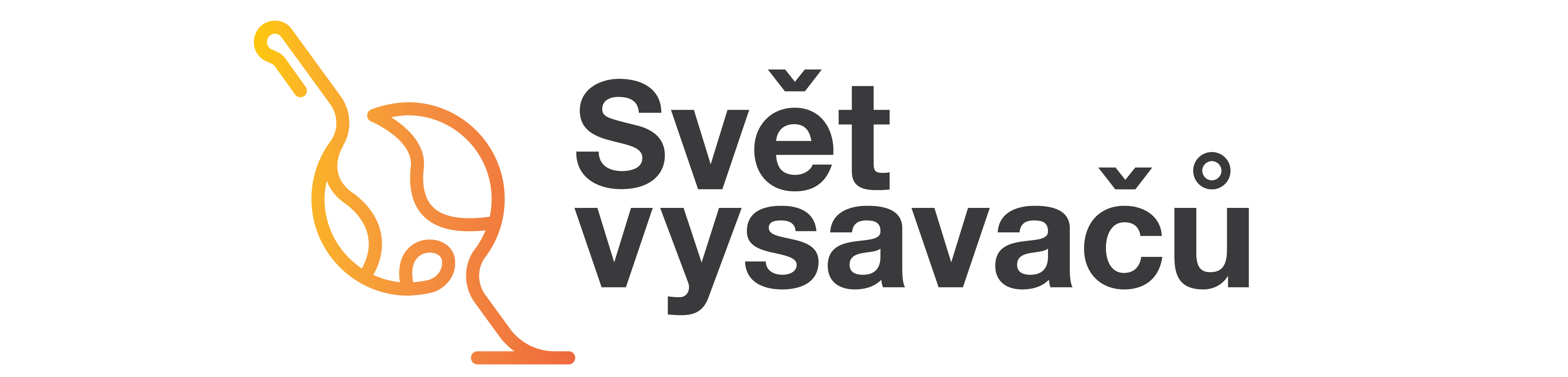 Reklamační formulářVážený zákazníku,prosíme o vyplnění prázdných polí v následujícím formuláři. Jedná se o informace nezbytné pro vyřízení Vaší reklamace.Preferovaný způsob vyřízení reklamace: 				(např. iloox, iRobot, Xiaomi, Rowenta, Hoover…)				(např. S20, Roomba i7, Roborock Sweep One s55 black, X-Pert Essential 260 RH7329WO…) 				(naleznete zpravidla na štítku spotřebiče, jde o kombinaci písmen a číslic)Popis závady:(např. vysavač není možné nabít, přístroj hlásí chybu apod.)Příslušenství, které zasíláte společně se spotřebičem:(např. adaptér, dobíjecí stanice, náhradní kartáče, náhradní hubice, virtuální zeď…)Přiložte také, kopii faktury nebo účtenky z prodejny.Kontaktní údaje zákazníka:					Kontaktní údaje prodávajícího:Datum: 			Podpis: …………………Reklamace se snažíme vyřizovat v co nejkratším možném termínu, nejdéle však do 30 dní od jejího převzetí.Váš Svět vysavačůZnačka výrobku:Model výrobku:Sériové číslo výrobku:Jméno a příjmení:Svět vysavačů s.r.o.Ulice a číslo:Kaprova 42/14PSČ a obec:110 00 Praha 1Telefon:+420 604 551 051E-mail:eshop@svetvysavacu.cz